Российская ФедерацияНовгородская область Крестецкий районАдминистрация  Новорахинского   сельского поселенияПОСТАНОВЛЕНИЕ от 07.04.2014 № 30д. Новое РахиноОб установлении особого противопожарного режима	В соответствии с Федеральными  законами от 6 октября 2003 года № 131- ФЗ «Об общих принципах организации местного самоуправления в Российской Федерации», от 21 декабря 1994 года № 69-ФЗ «О пожарной безопасности», областным законом от 11.01.2005 № 384-ОЗ «О пожарной безопасности», в связи с  повышенной пожарной опасностьюПОСТАНОВЛЯЮ: 	1.Установить на территории Новорахинского сельского поселения особый противопожарный режим.	2. Запретить в период особого противопожарного режима:         2.1. Проведение пожароопасных работ,  за исключением в специально определённых помещениях, разведение костров, топку уличных печей в сельских населённых пунктах, на предприятиях и на приусадебных  участках;	2.2. Разведение  открытого огня,  сжигание  отходов и   тары,  и проведение палов сухой травы на территории  сельского поселения.3. Организовать проведение разъяснительной работы с населением о мерах пожарной безопасности и  действиях в случае возникновения пожара, о необходимости в  каждом  доме наличия первичных средств пожаротушения и ёмкости с водой.4.Организовать  и провести собрания граждан в целях информирования о необходимости выполнения мер, предусмотренным настоящим постановлением и другими нормативными правовыми актами по вопросам пожарной безопасности.5. Рекомендовать землепользователям (юридические и физические лица) провести опашку используемых ими земель, прилегающих к населённым пунктам поселения. 6. Назначить  ответственным  по выполнению постановления Серёгину С.В., ведущего специалиста  Администрации Новорахинского сельского поселения.7. Контроль за  выполнением постановления оставляю за собой.8. Опубликовать данное постановление в муниципальной газете «Новорахинские вести» и  разместить на официальном сайте Администрации Новорахинского сельского поселения в информационно-телекоммуникационной сети «Интернет».Глава администрации  Г.Н. Григорьев________________________________________Российская ФедерацияНовгородская область Крестецкий районСовет депутатов   Новорахинского   сельского поселенияРЕШЕНИЕот  16.04.2014  № 220д. Новое РахиноО внесении изменений в решение Совета депутатов  Новорахинского сельского  поселения от 27.12.2013 № 197Совет депутатов Новорахинского сельского поселенияРЕШИЛ:1.Внести изменения в решение Совета депутатов Новорахинского        сельского поселения  от 27.12.2013 № 197 «О бюджете Новорахинского сельского поселения на 2014 год и плановый период 2015 и 2016 годов»:1.1.Пункт 1 изложить в новой редакции:«1. Установить основные характеристики бюджета Новорахинского сельского  поселения (далее – бюджет поселения) на 2014 год:- прогнозируемый общий объем доходов бюджета поселения в сумме 8333,071 тыс. рублей;- общий объем расходов бюджета поселения в сумме  8333,071 тыс. рублей»;1.2 Приложение 1 «Прогнозируемые поступления доходов в бюджет Новорахинского сельского поселения на 2014 год и на плановый период 2015 и 2016 годов» изложить в редакции:1.3 Приложение  3 «Распределение бюджетных ассигнований на 2014 год и плановый период 2015 и 2016 годов по разделам и подразделам, целевым статьям и видам расходов классификации расходов бюджета Новорахинского сельского поселения» изложить в редакции:  1.4 Приложение 4 «Ведомственная структура расходов бюджета Новорахинского сельского поселения на 2014 год и на плановый период 2015 и 2016 годов» изложить в редакции:1.5  Приложение 5 «Распределение межбюджетных трансфертов из бюджета поселения на осуществление части полномочий по решению вопросов местного значения, в соответствии с заключенными соглашениями на 2014 год» изложить в редакции:Распределение межбюджетных трансфертов из бюджета поселения на осуществление части полномочий по решению вопросов местного значения, в соответствии с заключенными соглашениями на 2014 год 1.6  Приложение 6  «Распределение бюджетных ассигнований на реализацию муниципальных программ Новорахинского сельского поселения на 2014 год и плановый период 2015 и 2016 годов» изложить в редакции:Глава поселения         Г. Н. Григорьев_____________________________________________________________________________________________Муниципальная газета             ЧЕТВЕРГ   17  АПРЕЛЯ  2014   года                  №12 (64)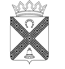 Н о в о р а х и н с к и е          вестиНаименование доходовКод бюджетной классификации2014 годПлановый периодПлановый периодНаименование доходовКод бюджетной классификации2014 год2015 год2016 год1234ДОХОДЫ, ВСЕГО8333,0718024,6098141,609Налоговые и неналоговые  доходы100000000000000007355,0007402,0007502,000Налоговые доходы710571527252Налоги на прибыль, доходы10100000000000000615462006300Налог на доходы физических лиц10102000010000110615462006300Налог на доходы физических лиц с доходов,  источником которых является налоговый агент, за исключением доходов, в отношении которых исчисление и уплата налога осуществляются в соответствии со статьями 227, 227.1 и 228 Налогового кодекса Российской Федерации10102010010000110615061946294Налог на доходы физических лиц с доходов, полученных от осуществления деятельности физическими лицами, зарегистрированными в качестве индивидуальных предпринимателей, нотариусов, занимающихся частной практикой, адвокатов, учредивших адвокатские кабинеты и других лиц, занимающихся частной практикой в соответствии со статьей 227 Налогового кодекса Российской Федерации10102020010000110233Налог на доходы физических лиц с доходов, полученных физическими лицами в соответствии со статьей 228 Налогового Кодекса Российской Федерации10102030010000110233НАЛОГИ НА ТОВАРЫ (РАБОТЫ, УСЛУГИ), РЕАЛИЗУЕМЫЕ НА ТЕРРИТОРИИ РОССИЙСКОЙ ФЕДЕРАЦИИ1 03 00000 00 0000 00096,00096,00096,000Акцизы по подакцизным товарам (продукции), производимым на территории Российской Федерации1 03 02000 01 0000 11096,00096,00096,000Доходы от уплаты акцизов на дизельное топливо, подлежащие распределению в консолидированные бюджеты субъектов Российской Федерации1 03 02230 01 0000 11035,00035,00035,000Доходы от уплаты акцизов на моторные масла для дизельных и (или) карбюраторных (инжекторных) двигателей, подлежащие распределению в консолидированные бюджеты субъектов Российской1 03 02240 01 0000 1101,0001,0001,000Доходы от уплаты акцизов на автомобильный бензин, производимый на территории Российской Федерации, подлежащие распределению в консолидированные бюджеты субъектов Российской Федерации1 03 02250 01 0000 11057,00057,00057,000Доходы от уплаты акцизов на прямогонный бензин, производимый на территории Российской Федерации, подлежащие распределению в консолидированные бюджеты субъектов Российской Федерации1 03 02260 01 0000 1103,0003,0003,000Налоги на совокупный доход10500000000000000000Единый сельскохозяйственный налог105030100100001100000Единый сельскохозяйственный налог (за налоговые периоды, истекшие до 1 января 2011 года)10503020010000110000Государственная пошлина10800000000000000151616Государственная пошлина за совершение нотариальных действий должностными лицами органов местного самоуправления, уполномоченными в соответствии с законодательными актами Российской Федерации на совершение нотариальных действий10804020010000110151616Налоги на имущество10600000000000000840840840Налог на имущество физических лиц, взимаемый по ставкам, применяемым к объектам налогообложения, расположенным в границах поселений10601030100000110140140140Земельный налог10606000000000110700700700Земельный налог,  взимаемый  по  ставкам, установленным в соответствии с     подпунктом  1  пункта 1 статьи 394 Налогового кодекса Российской Федерации10606010000000110Земельный налог,  взимаемый  по  ставкам, установленным в соответствии с    подпунктом  1  пункта 1 статьи 394 Налогового кодекса Российской Федерации и применяемым к объектам налогообложения, расположенным в границах поселений10606013100000110252252252Земельный налог,  взимаемый  по  ставкам, установленным в соответствии с  подпунктом  2 пункта 1 статьи 394 Налогового кодекса Российской Федерации10606020000000110Земельный налог,  взимаемый  по  ставкам, установленным в соответствии с  подпунктом  2 пункта 1 статьи 394 Налогового кодекса Российской Федерации и применяемым к объектам налогообложения, расположенным в границах  поселений10606023100000110448448448Неналоговые доходы250250250Доходы от использования имущества, находящегося в государственной и муниципальной собственности11100000000000000100100100Доходы, получаемые в виде арендной платы за земельные участки, государственная собственность на которые не разграничена, а также средства от продажи права на заключение договоров аренды указанных земельных участков11105010000000120Доходы, получаемые в виде арендной платы за земельные участки, государственная собственность на которые не разграничена и которые расположены в границах поселений, а также средства от продажи права на заключение договоров аренды указанных земельных участков11105013100000120100100100Доходы, получаемые в виде арендной платы за земли после разграничения государственной собственности на землю, а также средства от продажи права на заключение договоров аренды указанных земельных участков (за исключением земельных участков бюджетных и автономных учреждений)11105020000000120Доходы, получаемые в виде арендной платы, а также средства от продажи права на заключение договоров аренды за земли, находящиеся в собственности поселений (за исключением земельных участков муниципальных бюджетных и автономных учреждений)11105025100000120Доходы от продажи материальных и нематериальных активов11400000000000000150150150Доходы от продажи земельных участков, находящихся в  государственной и муниципальной собственности (за исключением земельных участков бюджетных и автономных учреждений)11406000000000430Доходы от продажи земельных участков, государственная собственность на которые не разграничена11406010000000430Доходы от продажи земельных участков, государственная собственность на которые не разграничена и которые расположены в границах поселений11406013100000430150150150Доходы от продажи земельных участков,    государственная собственность на которые  разграничена (за исключением земельных участков бюджетных и автономных учреждений)11406020000000430Доходы от продажи земельных участков, находящихся в собственности поселений  (за исключением земельных участков муниципальных бюджетных и автономных учреждений)11406025100000430Прочие неналоговые доходы11700000000000000Невыясненные поступления11701000000000180Невыясненные поступления, зачисляемые в бюджеты поселений11701050100000180Прочие неналоговые доходы11705000000000180Прочие неналоговые доходы бюджетов поселений11705050100000180Безвозмездные поступления2 00 00000 00 0000 000978,071622,609639,609Безвозмездные поступления от других бюджетов бюджетной системы  Российской Федерации2 02 00000 00 0000 000978,071622,609639,609Субсидии бюджетам поселений на осуществление дорожной деятельности в отношении автомобильных дорог общего пользования местного значения2 02 02216 10 0000 151450,0000,0000,000Субвенции бюджетам субъектов Российской Федерации и муниципальных образований2 02 03000 00 0000 151528,071622,609639,609Субвенции бюджетам на осуществление первичного воинского учета на территориях, где отсутствуют военные комиссариаты2 02 03015 00 0000 15168,07169,60969,609Субвенции бюджетам поселений на осуществление первичного  воинского учета на территориях, где отсутствуют военные комиссариаты2 02 03015 10 0000 15168,07169,60969,609Субвенции бюджетам поселений на выполнение передаваемых полномочий2 02 030 24 10 0000 151460,000553,000570,000Субвенция бюджетам поселений на выполнение передаваемых полномочий по компенсации выпадающих доходов организациям, предоставляющим коммунальные услуги по тарифам для населения, установленные органами исполнительной власти бюджетам поселений2 02 03024 10 9030 151460,000553,000570,000НаименованиеРЗПрзЦСВР2014 годПлановый периодПлановый периодНаименованиеРЗПрзЦСВР2014 год2015 год2016 год12345678Общегосударственные вопросы014092,9203918,6153715,080Функционирование высшего должностного лица субъекта Российской Федерации и муниципального образования0102682,000682,000682,000Глава муниципального образования010299 1 0100682,000682,000682,000Расходы на выплаты персоналу государственных (муниципальных) органов010299 1 0100120682,000682,000682,000Функционирование Правительства Российской Федерации, высших исполнительных органов государственной власти субъектов Российской Федерации, местных администраций01043408,9203036,0002626,000Муниципальная программа «Развитие информатизации на территории Новорахинского сельского поселения на 2014-2015 годы»010401 0 9999500,000410,0000,000Реализация мероприятий муниципальной программы «Развитие информатизации на территории Новорахинского сельского поселения на 2014-2015 годы»010401 0 9999240500,000410,0000,000Расходы на обеспечение функций муниципальных органов010499 2 01002796,0003036,0002626,000 Расходы на выплаты персоналу государственных (муниципальных) органов010499 2 01001202581,0002581,0002581,000Иные закупки товаров, работ и слуг для обеспечения государственных (муниципальных) нужд010499 2 0100240178,0000,0000,000Уплата налога на имущество организаций и земельного налога01 0499 2 010085037,00045,00045,000Возмещение затрат по содержанию штатных единиц, осуществляющих переданные отдельные государственные полномочия области010499 2 7028112,9200,0000,000Иные межбюджетные трансферты010499 2 7028540112,9200,0000,000Резервные фонды01112,0000,0000,000Резервный фонд Администрации Новорахинского сельского поселения011199 9 23782,0000,0000,000Резервные средства011199 9 23788702,0000,0000,000Другие общегосударственные вопросы01130,000200,615407,080Условно утверждённые расходы011399 3 02000,000200,615407,080Резервные средства011399 3 02008700,000200,615407,080Национальная оборона0268,07169,60969,609Реализация государственной функции по мобилизационной подготовке экономике020368,07169,60969,609Руководство и управление в сфере установленных функций020399 0 511868,07169,60969,609Осуществление первичного воинского учета на территориях, где отсутствуют военные комиссариаты020399 0 511868,07169,60969,609 Расходы на выплаты персоналу государственных (муниципальных) органов020399 0 511812054,14654,29554,295Иные закупки товаров, работ и слуг для обеспечения государственных (муниципальных) нужд020399 0 511824013,92515,31415,314Национальная безопасность и правоохранительная деятельность0329,00029,00029,000Обеспечение пожарной безопасности031029,00029,00029,000Обеспечение деятельности учреждений, функционирующих в сфере защиты населения от чрезвычайных ситуаций и пожарной безопасности031099 3 021029,00029,00029,000 Иные закупки товаров, работ и слуг для обеспечения государственных (муниципальных) нужд031099 3 021024029,00029,00029,000Национальная экономика04603,800130,10096,000Дорожное хозяйство (дорожные фонды)0409569,70096,00096,000Муниципальная программа «Осуществление дорожной деятельности на территории Новорахинского сельского поселения на 2014-2016 годы»040902 0 9999569,70096,00096,000Реализация мероприятий муниципальной программы «Осуществление дорожной деятельности на территории Новорахинского сельского поселения на 2014-2016 годы»040902 0 9999240119,70096,00096,000Осуществление дорожной деятельности в отношении автомобильных дорог общего пользования местного значения040999 0 7151450,0000,0000,000Иные закупки товаров, работ и услуг для обеспечения государственных (муниципальных) нужд040999 0 7151240450,0000,0000,000Другие вопросы в области национальной экономики041234,10034,1000,000Реализация государственных функций в области национальной экономики041299 3 023034,10034,1000,000Иные закупки товаров, работ и услуг для обеспечения государственных (муниципальных) нужд041299 3 023024034,10034,1000,000Жилищно-коммунальное хозяйство053523,2803861,2854215,92Жилищное  хозяйство050121,00021,00021,000Поддержка жилищного хозяйства050199 3 024021,00021,00021,000Капитальный ремонт государственного жилищного фонда субъектов Российской Федерации и муниципального жилищного фонда050199 3 024021,00021,00021,000Субсидии юридическим лицам (кроме государственных учреждений) и физическим лицам - производителям товаров  работ, услуг 050199 3 024081021,00021,00021,000Коммунальное хозяйство0502562,000553,000570,000Поддержка коммунального хозяйства050299 0 7026460,000553,000570,000Компенсация выпадающих доходов организациям, предоставлявшим услуги теплоснабжения050299 1 7026220,000260,000280,000Субсидии юридическим лицам (кроме государственных учреждений) и физическим лицам- производителям товаров, работ, услуг050299 1 7026810220,000260,000280,000Компенсация выпадающих доходов организациям, предоставляющим услуги водоснабжения050299 2 7026240,000293,000290,000Субсидии юридическим лицам (кроме государственных учреждений) и физическим лицам- производителям товаров, работ, услуг050299 2 7026810240,000293,000290,000Муниципальная программа «Устойчивое развитие сельских территорий в Новорахинском сельском поселении на 2014-2020 годы»050203 0 9999102,000100,000100,000Реализация мероприятий муниципальной программы «Устойчивое развитие сельских территорий в Новорахинском сельском поселении на 2014-2020 годы»050203 0 9999240102,000100,000100,000Благоустройство05032940,2803187,2853524,92Уличное освещение05 0399 3 02501126,0001171,0001126,000Иные закупки товаров, работ и слуг для обеспечения государственных (муниципальных) нужд050399 3 02502401126,0001171,0001126,000Организация и содержание мест захоронения050399 3 0251248,000252,000248,000Иные закупки товаров, работ и услуг для обеспечения государственных (муниципальных) нужд050399 3 0251240248,000252,000248,000Прочие мероприятия по благоустройству городских округов и поселений050399 3 02521566,2801764,2852150,920Иные закупки товаров, работ и услуг для обеспечения государственных (муниципальных) нужд050399 3 02522401566,2801764,2852150,920Образование072,0002,0002,000Молодежная политика и оздоровление детей07072,0002,0002,000Организационно-воспитательная работа с молодежью070799 3 02602,0002,0002,000Проведение мероприятий для детей и молодежи070799 3 02602,0002,0002,000Иные закупки товаров, работ и услуг для обеспечения государственных (муниципальных) нужд070799 3 02602402,0002,0002,000Культура, кинематография085,0005,0005,000Культура08015,0005,0005,000Мероприятия в сфере культуры и кинематографии 080199 3 02705,0005,0005,000Государственная поддержка в сфере культуры и кинематографии 080199 3 02705,0005,0005,000Иные закупки товаров, работ и услуг для обеспечения государственных (муниципальных) нужд080199 3 02702405,0005,0005,000 Физическая культура и спорт119,0009,0009,000Физическая культура 11019,0009,0009,000Физкультурно-оздоровительная работа и спортивные мероприятия110199 3 02809,0009,0009,000Мероприятия в области спорта и физической культуры 110199 3 02809,0009,0009,000 Иные закупки товаров, работ и услуг для обеспечения государственных (муниципальных) нужд110199 3 02802409,0009,0009,000Всего расходов8333,0718024,6098141,609НаименованиеМинРЗПрзЦСВР2014 годПлановый периодПлановый периодНаименованиеМинРЗПрзЦСВР2014 год2015 год2016 год123456789Общегосударственные вопросы445014092,9203918,6153715,080Функционирование высшего должностного лица субъекта Российской Федерации и муниципального образования4450102682,000682,000682,000Глава муниципального образования445010299 1 0100682,000682,000682,000Расходы на выплаты персоналу государственных (муниципальных) органов445010299 1 0100120682,000682,000682,000Функционирование Правительства Российской Федерации, высших исполнительных органов государственной власти субъектов Российской Федерации, местных администраций44501043408,9203036,0002626,000Муниципальная программа «Развитие информатизации на территории Новорахинского сельского поселения на 2014-2015 годы»445010401 0 9999500,000410,0000,000Реализация мероприятий муниципальной программы «Развитие информатизации на территории Новорахинского сельского поселения на 2014-2015 годы»445010401 0 9999240500,000410,0000,000Расходы на обеспечение функций муниципальных органов445010499 2 01002796,0003036,0002626,000 Расходы на выплаты персоналу государственных (муниципальных) органов445010499 2 01001202581,0002581,0002581,000Иные закупки товаров, работ и слуг для обеспечения государственных (муниципальных) нужд445010499 2 0100240178,0000,0000,000Уплата налога на имущество организаций и земельного налога44501 0499 2 010085037,00045,00045,000Возмещение затрат по содержанию штатных единиц, осуществляющих переданные отдельные государственные полномочия области445010499 2 7028112,9200,0000,000Иные межбюджетные трансферты445010499 2 7028540112,9200,0000,000Резервные фонды44501112,0000,0000,000Резервный фонд Администрации Новорахинского сельского поселения445011199 9 23782,0000,0000,000Резервные средства445011199 9 23788702,0000,0000,000Другие общегосударственные вопросы44501130,000200,615407,080Условно утверждённые расходы445011399 3 02000,000200,615407,080Резервные средства445011399 3 02008700,000200,615407,080Национальная оборона4450268,07169,60969,609Реализация государственной функции по мобилизационной подготовке экономике445020368,07169,60969,609Руководство и управление в сфере установленных функций445020399 0 511868,07169,60969,609Осуществление первичного воинского учета на территориях, где отсутствуют военные комиссариаты445020399 0 511868,07169,60969,609 Расходы на выплаты персоналу государственных (муниципальных) органов445020399 0 511812054,14654,29554,295Иные закупки товаров, работ и слуг для обеспечения государственных (муниципальных) нужд445020399 0 511824013,92515,31415,314Национальная безопасность и правоохранительная деятельность4450329,00029,00029,000Обеспечение пожарной безопасности445031029,00029,00029,000Обеспечение деятельности учреждений, функционирующих в сфере защиты населения от чрезвычайных ситуаций и пожарной безопасности445031099 3 021029,00029,00029,000 Иные закупки товаров, работ и слуг для обеспечения государственных (муниципальных) нужд445031099 3 021024029,00029,00029,000Национальная экономика44504603,800130,10096,000Дорожное хозяйство (дорожные фонды)4450409569,70096,00096,000Муниципальная программа «Осуществление дорожной деятельности на территории Новорахинского сельского поселения на 2014-2016 годы»445040902 0 9999569,70096,00096,000Реализация мероприятий муниципальной программы «Осуществление дорожной деятельности на территории Новорахинского сельского поселения на 2014-2016 годы»445040902 0 9999240119,70096,00096,000Осуществление дорожной деятельности в отношении автомобильных дорог общего пользования местного значения445040999 0 7151450,0000,0000,000Иные закупки товаров, работ и услуг для обеспечения государственных (муниципальных) нужд445040999 0 7151240450,0000,0000,000Другие вопросы в области национальной экономики445041234,10034,1000,000Реализация государственных функций в области национальной экономики445041299 3 023034,10034,1000,000Иные закупки товаров, работ и услуг для обеспечения государственных (муниципальных) нужд445041299 3 023024034,10034,1000,000Жилищно-коммунальное хозяйство445053523,2803861,2854215,92Жилищное  хозяйство445050121,00021,00021,000Поддержка жилищного хозяйства445050199 3 024021,00021,00021,000Капитальный ремонт государственного жилищного фонда субъектов Российской Федерации и муниципального жилищного фонда445050199 3 024021,00021,00021,000Субсидии юридическим лицам (кроме государственных учреждений) и физическим лицам - производителям товаров  работ, услуг 445050199 3 024081021,00021,00021,000Коммунальное хозяйство4450502562,000553,000570,000Поддержка коммунального хозяйства445050299 0 7026460,000553,000570,000Компенсация выпадающих доходов организациям, предоставлявшим услуги теплоснабжения445050299 1 7026220,000260,000280,000Субсидии юридическим лицам (кроме государственных учреждений) и физическим лицам- производителям товаров, работ, услуг445050299 1 7026810220,000260,000280,000Компенсация выпадающих доходов организациям, предоставляющим услуги водоснабжения445050299 2 7026240,000293,000290,000Субсидии юридическим лицам (кроме государственных учреждений) и физическим лицам- производителям товаров, работ, услуг445050299 2 7026810240,000293,000290,000Муниципальная программа «Устойчивое развитие сельских территорий в Новорахинском сельском поселении на 2014-2020 годы»445050203 0 9999102,000100,000100,000Реализация мероприятий муниципальной программы «Устойчивое развитие сельских территорий в Новорахинском сельском поселении на 2014-2020 годы»445050203 0 9999240102,000100,000100,000Благоустройство44505032940,2803187,2853524,92Уличное освещение44505 0399 3 02501126,0001171,0001126,000Иные закупки товаров, работ и слуг для обеспечения государственных (муниципальных) нужд445050399 3 02502401126,0001171,0001126,000Организация и содержание мест захоронения445050399 3 0251248,000252,000248,000Иные закупки товаров, работ и услуг для обеспечения государственных (муниципальных) нужд445050399 3 0251240248,000252,000248,000Прочие мероприятия по благоустройству городских округов и поселений445050399 3 02521566,2801764,2852150,920Иные закупки товаров, работ и услуг для обеспечения государственных (муниципальных) нужд445050399 3 02522401566,2801764,2852150,920Образование445072,0002,0002,000Молодежная политика и оздоровление детей44507072,0002,0002,000Организационно-воспитательная работа с молодежью445070799 3 02602,0002,0002,000Проведение мероприятий для детей и молодежи445070799 3 02602,0002,0002,000Иные закупки товаров, работ и услуг для обеспечения государственных (муниципальных) нужд445070799 3 02602402,0002,0002,000Культура, кинематография445085,0005,0005,000Культура44508015,0005,0005,000Мероприятия в сфере культуры и кинематографии 445080199 3 02705,0005,0005,000Государственная поддержка в сфере культуры и кинематографии 445080199 3 02705,0005,0005,000Иные закупки товаров, работ и услуг для обеспечения государственных (муниципальных) нужд445080199 3 02702405,0005,0005,000 Физическая культура и спорт445119,0009,0009,000Физическая культура 44511019,0009,0009,000Физкультурно-оздоровительная работа и спортивные мероприятия445110199 3 02809,0009,0009,000Мероприятия в области спорта и физической культуры 445110199 3 02809,0009,0009,000 Иные закупки товаров, работ и услуг для обеспечения государственных (муниципальных) нужд445110199 3 02802409,0009,0009,000Всего расходов8333,0718024,6098141,609НаименованиеСумма  (тыс. руб.)Крестецкий муниципальный район119,920ИтогоНаименованиеЦелевая статья расходовРаз-делПод-раз-делВид расходаСумма (тыс .рублей)Сумма (тыс .рублей)Сумма (тыс .рублей)НаименованиеЦелевая статья расходовРаз-делПод-раз-делВид расхода2014 год2015 год2016 год«Развитие информатизации на территории Новорахинского сельского поселения на 2014-2015 годы»01 0 99990104240500,000410,0000,000«Осуществление дорожной деятельности на территории Новорахинского сельского поселения на 2014-2016 годы»02 0 99990409240119,70096,00096,000Осуществление дорожной деятельности в отношении автомобильных дорог общего пользования местного значения99 0 71510409240450,0000,0000,000Муниципальная программа «Устойчивое развитие сельских территорий в Новорахинском сельском поселениина 2014-2020 годы»03 0 99990502240102,000100,000100,000Муниципальная газета   «Новорахинские вести»Учредитель:Совет депутатов Новорахинского сельского поселения Крестецкого муниципального района Новгородской областисоучредитель:Администрация Новорахинского сельского поселения Крестецкого муниципального района Новгородской области175450 Новгородская область Крестецкий районд. Новое Рахино. д.26.адрес  издателя и редакции:175450 Новгородская область Крестецкий районд. Новое Рахино. д.26телефон: (8 81659) 51-236,факс (8-81659) 51-295adm-novrahino@mail.ruГлавный редактор Г.Н. ГригорьевВерстка, дизайнС.В. СерёгинаГазета выходит по мере необходимости.тираж  30 экз.подписано в печать 16.04.2014по графику ( 12.00), по факту (14.00)Газета отпечатана в Администрации Новорахинского сельского поселения Крестецкого района Новгородской областицена « бесплатно»ответственность за достоверность информации и её соответствие правовым нормам действующего законодательства несёт орган, принявший документ